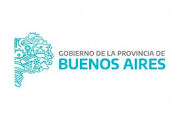                                                                                                                                                                                                                      Gral. Las Heras, 5 DE ABRIL de 2022La Dirección del I.S.F.D y T N° 44 en el marco de la Resolución N° 5886/03 y 1161/20.Realiza la difusión, convocatoria e inscripción de aspirantes para la cobertura de los siguientes espacios:CARRERA: PROFESORADO DE LENGUA Y LITERATURAESPACIO CURRICULAR:  Análisis e intervención en situaciones de convivencia escolarCANT. MOD.: 2 (DOS) CURSO: 4to. Año. DÍA Y HORARIO: Martes 20.50 a 22.50 Hs.TURNO: VespertinoSITUACION DE REVISTA: Suplente hasta el 30 de Diciembre 2022ESPACIO CURRICULAR: Taller de Alfabetización Inicial en Lectura, Escritura y Literatura.CANT. MOD.: 2 (DOS) CURSO: 2do. Año. DÍA Y HORARIO: Viernes 19.50 a 21.50 Hs.TURNO: VespertinoSITUACION DE REVISTA: Provisional.ESPACIO CURRICULAR: Nivel II de InglesCANT. MOD.: 2 (DOS) CURSO: 4to. Año. DÍA Y HORARIO: Lunes 19.50 a 21.50 Hs.TURNO: VespertinoSITUACION DE REVISTA: Suplente hasta el 30/12/2022ESPACIO CURRICULAR: SociolingüísticaCANT. MOD.: 2 (DOS) CURSO: 4to. Año. DÍA Y HORARIO: Viernes 20.50 a 22.50 Hs.TURNO: VespertinoSITUACION DE REVISTA: Suplente hasta el 30/11/2022COMISIÓN EVALUADORA: Para Análisis e intervención en situaciones de convivencia escolar, conformada por:COMISIÓN EVALUADORA: Para Taller de Alfabetización Inicial en Lectura, Escritura y Literatura, conformada por:COMISIÓN EVALUADORA: Nivel II de Ingles, conformada por:COMISIÓN EVALUADORA: Sociolingüística, conformada por:Se dará cumplimiento al Art.  9° de la Ley 10.579, invitando a los gremios para actuar como Observadores   en   la   totalidad   de   las   acciones   de Comisión Evaluadora.CRONOGRAMA:ATENCION INFORMES E INSCRIPCIÓN: En el I.S.F.D y T N° 44, MAIL: concursosis44@gmail.comConsideraciones generales para la presentación de proyectos:Todos los interesados en participar como postulantes en los concursos de oposición y antecedentes deberán presentar:Propuesta pedagógica: Se solicita la presentación de la propuesta según resolución 5886/03 y la inclusión de un anexo con la adecuación a las clases de modalidad virtual. Para el formato de la misma consultar disposición n° 30 y en formato PDF. Incluir en dicha propuesta las citas bibliográficas (Normas APA) que certifiquen la procedencia de los textos incluidos en los mismos. Téngase presente que omitir ese procedimiento implica incurrir en plagio, lo que dará lugar a declarar desaprobado el proyecto y nula la participación en el concurso. (PRIMER ARCHIVO).D.D.J.J. de títulos y antecedentes: La misma se encuentra en el ANEXO III de la Resolución 5886/03.       Que deberá presentarla en PDF y en el siguiente orden para que puedan merituar sus antecedentes. Anexo III completo con datos y actuaciones personales, recuerde firmar este anexo al pie como lo solicita.Adjunte a continuación en el mismo archivo y en orden de prioridad: DNI, Títulos certificantes y luego capacitaciones, cursos, etc. DEBIDAMENTE FOLIADOS. Ya que acreditaran lo mencionado en el anexo, para ser remitidas a la Dirección de Tribunales de Clasificación. Si Usted ha sido incorporado a los listados emitidos por esta Dirección de Tribunales de Clasificación deberá presentar la oblea correspondiente. (SEGUNDO ARCHIVO)Recuerde enviarlos en formato PDF al mail indicado: concursosis44@gmail.com .No olvide constituir e informar en la D.D.J.J. domicilio físico y domicilio electrónico, a los efectos de las Notificaciones fehacientes que fuera necesario realizar durante el proceso de selección. Poseer experiencia laboral en el nivel de destino y tener conocimientos para uso y elaboración de clases en aulas virtuales acreditando probanzas. Actualmente se da la. continuidad pedagógica de los estudiantes de nuestra Institución a través de la plataforma del INFOD.COMISION EVALUADORATITULARSUPLENTEDIRECTIVOLERTORA MARIANAMURPHY JOSE LUISPROFESOR DE LA ESPECIALIDADCARDENAS ANACARLLINNI MICAELAPROFESOR DE LA ESPECIALIDADITHURBURU ALEJANDRAZAPATA CLAUDIAPROFESOR DEL CAIBEUS JAQUELINAALGRANATI SANTIAGOALUMNOCALONICO CAROLINACOYASKI YESICACOMISION EVALUADORATITULARSUPLENTEDIRECTIVOLERTORA MARIANAMURPHY JOSE LUISPROFESOR DE LA ESPECIALIDADROSA ANALIAACCOMASSO KARINAPROFESOR DE LA ESPECIALIDADCARLLINNI MICAELAZAPATA CLAUDIAPROFESOR DEL CAIBEUS JAQUELINAALGRANATI SANTIAGOALUMNOCALONICO CAROLINACOYASKI YESICACOMISION EVALUADORATITULARSUPLENTEDIRECTIVOLERTORA MARIANAMURPHY JOSE LUISPROFESOR DE LA ESPECIALIDADAMBROSIONI AMELIAACCOMASSO KARINAPROFESOR DE LA ESPECIALIDADCARLLINNI MICAELAZAPATA CLAUDIAPROFESOR DEL CAIBEUS JAQUELINAALGRANATI SANTIAGOALUMNOCALONICO CAROLINACOYASKI YESICACOMISION EVALUADORATITULARSUPLENTEDIRECTIVOLERTORA MARIANAMURPHY JOSE LUISPROFESOR DE LA ESPECIALIDADCASTELANO MIRTAACCOMASSO KARINAPROFESOR DE LA ESPECIALIDADCARLLINNI MICAELAZAPATA CLAUDIAPROFESOR DEL CAIBEUS JAQUELINAALGRANATI SANTIAGOALUMNOCALONICO CAROLINACOYASKI YESICAFECHASDESDEHASTADIFUSION08/04/202213/04/2022INSCRIPCION Y ENTREGA DE PROYECTO08/04/202213/04/2022RECUSACION / EXCUSACION12/04/202213/04/2022EVALUACION                           18/04/202222/04/2022  ENTREVISTA25/04/202227/04/2022  